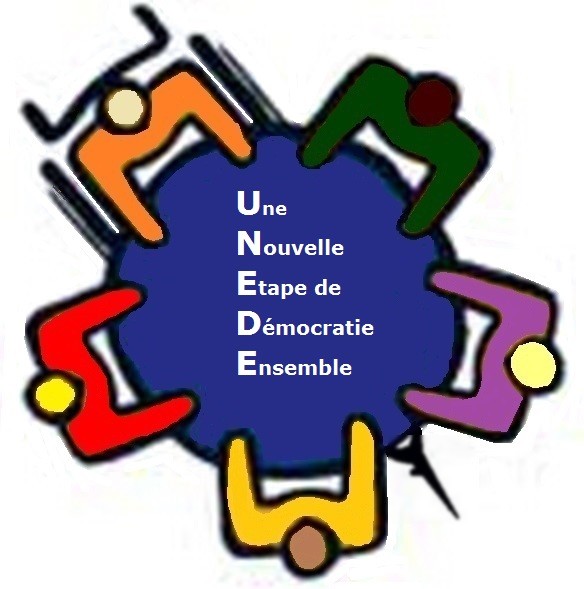 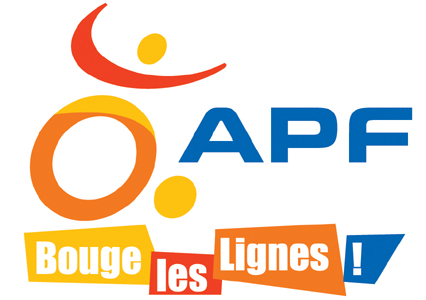 En juin 2003 au congrès de Toulouse, les adhérents de l'APF adoptaient le projet « Démocratie, Ensemble ». Sa mise en œuvre a renforcé notre démocratie représentative et participative en donnant à l'adhérent la possibilité d'être acteur et d’être associé aux réflexions et décisions prises lors des assemblées départementales, des conseils départementaux, des conseils APF de région, des commissions nationales, des groupes relais et des groupes initiatives. Suite aux souhaits exprimés par des élus régionaux et départementaux de revisiter « Démocratie, Ensemble », le Conseil d’Administration a estimé que la réforme devait être poursuivie, tout en tirant les enseignements de ces dix premières années. Il a proposé à l’Assemblée Générale de Chartres de confier à un comité composé principalement d’adhérents élus locaux, sous la responsabilité de l’un d’entre eux et dans une démarche participative, les missions suivantes :Evaluer le dispositif démocratique actuel,Proposer des améliorations de notre vie démocratique, Identifier les moyens et les ressources à mobiliser en ce sens.Mot du PrésidentChers amis,Suite à la motion n°5 adoptée à l’AG de Chartres, le comité UNEDE (Une Nouvelle Etape de Démocratie Ensemble) qui a reçu mission de mettre en œuvre cette motion s’est réuni et a commencé ses travaux sous la responsabilité de Jacky Decobert (RD du Val d’Oise).La première étape de cette mission est d'évaluer le dispositif démocratique actuel. Le comité UNEDE a mis au point un questionnaire  afin de vous permettre d’exprimer vos points de vue et vos propositions d’évolution de notre vie démocratique.Par la suite, pour donner vie aux réponses à ce questionnaire, le comité organisera des rencontres avec les élus de différentes délégations (au moins une par région) et avec les membres des commissions nationales. Il rencontrera également des directeurs de délégation.Je vous remercie d’apporter votre aide à ce travail que je soutiens, avec le conseil d’administration,  et dont la conclusion permettra au comité de proposer divers axes d’améliorations nécessaires à la vie démocratique de l’APF. 										Le Président, Alain RochonPour accéder au questionnaire en ligne, cliquez ici Quelques éléments avant de commencer…Vous êtes :  Un Homme		 Une femmeDans quel département résidez-vous ? …………………………………….Vous résidez :  Milieu urbain		 Milieu rural ou isoléVous êtes adhérent à l’APF depuis : ………….. Oui		 NonSi oui, à quoi participez-vous ?  Conseil Départemental  Conseil APF de Région Groupe Relais  Groupe Initiative  Assemblée Départementale Activités Autres (précisez): ……………………………………………………………………………………………………………………………………………………………………………………………………………………………………Si non, pour quelles raisons ? Raison de santé   Disponibilité Peur de ne pas être assez bon Coût Problème de transport Distance Pas intéressé Autres (précisez): ……………………………………………………………………………………………………………………………………………………………………………………………………………………………………………………………………………………………………………………………………………………….Au niveau local :	 Satisfaisante 	 InsatisfaisantePourquoi et que proposez-vous ? ......................................................................................................................................................................................................................................................................................................................................................................……………………………………………………..……………………………………………………………………………………………………………………………………………………………………………………………………………………………………………………………………………………………………………………………………………………………………………………………………………..Au niveau national :  Satisfaisante 	 Insatisfaisante  Pourquoi et que proposez-vous ? ......................................................................................................................................................................................................................................................................................................................................................................……………………………………………………..…………………………………………………………………………………………………………………………………………………………………………………………………………………………………………………………………………………………………………………………………………………………………………………………………………….. Oui		 NonPourquoi et que proposez-vous ? ......................................................................................................................................................................................................................................................................................................................................................................……………………………………………………..………………………………………………………………………………………………………………………………………………………………………………………………………………………………………………………………………………………… D’accord	    Pas d’accordPourquoi et que proposez-vous ? ......................................................................................................................................................................................................................................................................................................................................................................……………………………………………………..……………………………………………………………………………………………………………………………………………………………………………………………………………………………………………………………………………………… Suffisant  		 Insuffisant	 	 AucunPourquoi et que proposez-vous ? ......................................................................................................................................................................................................................................................................................................................................................................……………………………………………………..……………………………………………………………………………………………………………………………………………………………………………………………………………………………………………………………………………………………………………………………………………………………………………………………………………..6.1) Notez, de 0 à 5, ces possibilités que vous permet l’adhésion (5 étant la note le plus haute)Participer à l'Assemblée Générale annuelle : ……Participer à l'Assemblée Départementale annuelle : ……Etre candidat au conseil départemental (qui se réunit au moins 5 fois par an) : ……Voter pour l'élection des membres du conseil départemental: ……Etre candidat au Conseil d'Administration national (« siège ») : ……Voter pour l'élection des membres du Conseil d'Administration national: ……6.2) Etes-vous (ou seriez-vous) intéressé par la participation à ces instances ou groupe de travail :Etre candidat à une des commissions nationales (« jeunesse » ou « politique de la famille » ou « action et revendication ») 							      OUI		NONVoter pour l'élection des membres des commissions nationales		      OUI		NONParticiper à des groupes de travail, des rencontres et débats entre adhérents au niveau régional (Groupe Initiative Régional) 							      OUI		NONParticiper à des groupes de travail, des rencontres et débats entre adhérents au niveau national (Groupe Initiative National) 							      OUI		NONParticiper à des groupes relais de participer à des groupes initiatives locaux. OUI		NONVos commentaires :......................................................................................................................................................................................................................................................................................................................................................................……………………………………………………..…………………………………………………………………………………………………………………………………………………………………………………………………………………………………………………………………………………………………………………………………………………………………………………………………………….. Oui		 NonPourquoi ? ......................................................................................................................................................................................................................................................................................................................................................................……………………………………………………..…………………………………………………………………………………………………………………………………………………………………………………………………………………………………………………………………………………………………………………………………………………………………………………………………………… Participer à la vie démocratique de l’association Défendre les droits des personnes en situation de handicap et de leur famille Créer des liens avec d’autres adhérents, rompre la solitude  Promouvoir une société ouverte à tous Partager les valeurs d’une grande association et les transmettre Autre : …………………….Pourquoi ? ......................................................................................................................................................................................................................................................................................................................................................................……………………………………………………..…………………………………………………………………………………………………………………………………………………………………………………………………………………………………………………………………………………………………………………………………………………………………………………………………………….......................................................................................................................................................................................................................................................................................................................................................................……………………………………………………..……………………………………………………………………………………………………………………………………………………………………………………………………………………………………………………………………………………………………………………………………………………………………………………………………………..…………………………………………………………………………………………………………………..…………………………………………………………………………………………………………………..